ПРОЕКТ                                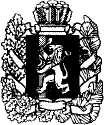 АДМИНИСТРАЦИЯ МАНСКОГО РАЙОНА КРАСНОЯРСКОГО КРАЯПОСТАНОВЛЕНИЕО внесении изменений и дополнения в постановление администрации Манского района от 08.07.2019 г. № 593 «Об утверждении административного регламента предоставления администрацией Манского района муниципальной услуги «Утверждение документации по планировке территории» в новой редакции»Рассмотрев письмо прокуратуры Манского района от 15.05.2023 г. № 7/3-04-2023, руководствуясь пунктом 1 статьи 35 Устава Манского  района,  администрация Манского района ПОСТАНОВЛЯЕТ:	1. Внести в административный регламент предоставления администрацией Манского района муниципальной услуги «Утверждение документации по планировке территории» в новой редакции»  (далее – Регламент), утвержденный постановлением администрации Манского района от 08.07.2019 г. № 593, следующие изменения и дополнения:1.1 Пункт 2.4. Регламента изменить и изложить в следующей редакции:«2.4.  Услуга предоставляется в срок, не превышающий 73 рабочих дня со дня регистрации Заявления в администрации Манского района.».1.2. подпункт 3) пункта 3.4. Регламента дополнить абзацем:«Срок административной процедуры, указанной в подпунктах 1,2,3 пункта 3.4. - три рабочих дня.».1.2. подпункт 5) пункта 3.4. Регламента изменить и изложить в следующей редакции:«5) осуществляет проверку документации по планировке территории, в случаях, предусмотренных частями 2 и 3.2 статьи 45 Градостроительного кодекса Российской Федерации, на соответствие требованиям, указанным в части 10 статьи 45 Градостроительного кодекса Российской Федерации Срок административной процедуры – пятнадцать рабочих дней.».1.3. Абзац 7 пункта 3.5.1. Регламента изменить и изложить в следующей редакции:«Срок проведения публичных слушаний со дня оповещения жителей об их проведения до дня опубликования заключения о результатах публичных слушаний составляет не более  двадцати одного рабочего дня.».2. Настоящее постановление вступает в силу после его официального опубликования.Глава района                                                                                    М.Г. Лозовиковс. Шалинское